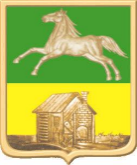 НОВОКУЗНЕЦКИЙ ГОРОДСКОЙ СОВЕТ НАРОДНЫХ ДЕПУТАТОВРЕШЕНИЕО рассмотрении представления прокурора города Новокузнецкаоб устранении нарушений законодательства о противодействии коррупцииПринятоНовокузнецким городскимСоветом народных депутатов«31» января 2018 годаРассмотрев представление прокурора города Новокузнецка от 22.12.2016 №86-1-2017 об устранении нарушений законодательства о противодействии коррупции, руководствуясь статьёй 24 Федерального закона от 17.01.1992 № 2202-1 «О прокуратуре Российской Федерации», частями 7.2, 7.3 статьей 40 Федерального закона от 06.10.2003 №131-ФЗ «Об общих принципах организации местного самоуправления в Российской Федерации», частями 4.4, 4.5 статьи 12.1 Федерального закона от 25.12.2008 №273-ФЗ «О противодействии коррупции», Законом Кемеровской области от 02.11.2017 №97-ОЗ «О регулировании отдельных вопросов в сфере противодействия коррупции», Новокузнецкий городской Совет народных депутатовРЕШИЛ:1. Представление прокурора города Новокузнецка от 22.12.2016 №86-1-2017 об устранении нарушений законодательства о противодействии коррупции удовлетворить.2. Направить Губернатору Кемеровской области информацию о фактах неисполнения депутатами Новокузнецкого городского Совета народных депутатов обязанности по предоставлению сведений о доходах, расходах, об имуществе и обязательствах имущественного характера за 2016 год, для принятия решения о проверке полноты и достоверности представленных сведений.3. Настоящее решение вступает в силу с момента его подписания.4. Контроль за исполнением настоящего решения возложить на комитет по вопросам местного самоуправления и правопорядка Новокузнецкого городского Совета народных депутатов.ПредседательНовокузнецкого городскогоСовета народных депутатовО.А. Масюковг. Новокузнецк«31» января 2018 года№ 1/6